Bradford School Games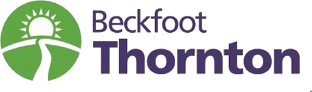 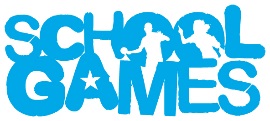 Secondary ‘Xtend’ Panathlon ChallengeEntry FormPlease read through the information on the entry form.I CLOSING DATE:  Monday 22nd November 2021 ENTRY FORMS MUST BE RECEIVED BY STEVE PAINTER VIA EMAIL ON sjp@beckfootthornton.org FOR YOUR ENTRY TO BE VALID.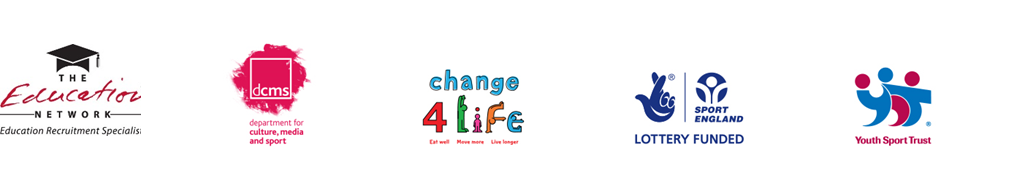 Event (inc, Age/Gender – Day/Date)Number of TeamsSchool*Staff Responsible*School Telephone*Mobile Contact*Email Address*